International Situations Project TranslationSelf-ConstrualTranslation provided by:Larisa Zhuravlova, Zhytomyr Ivan  Franko State University, ZhytomyrReference for Self Construal:Vignoles, V. L., Owe, E., Becker, M., Smith, P. B., Easterbrook, M. J., Brown, R., ... & Lay, S. (2016). Beyond the ‘east–west’dichotomy: Global variation in cultural models of selfhood. Journal of Experimental Psychology: General, 145, 966.The International Situations Project is supported by the National Science Foundation under Grant No. BCS-1528131. Any opinions, findings, and conclusions or recommendations expressed in this material are those of the individual researchers and do not necessarily reflect the views of the National Science Foundation.International Situations ProjectUniversity of California, RiversideDavid Funder, Principal InvestigatorResearchers:  Gwendolyn Gardiner, Erica Baranski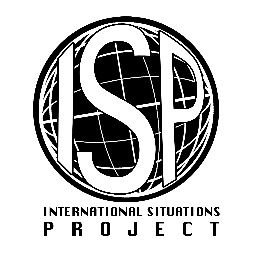 Original EnglishTranslation (Ukrainian)How well does each statement describe you?Наскільки добре кожне твердження описує вас?doesn’t describe me at allЗовсім не описуєdescribes me a littleТрохи описуєdescribes me moderatelyПомірно описуєdescribes me very wellДобре описуєdescribes me exactlyТочно описуєSelf-expression versus harmonySelf-expression versus harmonyYou prefer to express your thoughts and feelings openly, even if it may sometimes cause conflict. Ви вважаєте за краще відкрито виражати свої думки і почуття, навіть якщо це може часом спричинити конфлікт.You try to adapt to people around you, even if it means hiding your feelings.Ви намагаєтеся пристосуватися до навколишніх, навіть якщо доводиться приховувати свої почуття.You prefer to preserve harmony in your relationships, even if this means not expressing your true feelings.Ви вважаєте за краще підтримувати гармонію у стосунках, навіть якщо це означає необхідність не виявляти свої справжні почуття.You think it is good to express openly when you disagree with othersВи думаєте, що є правильним відкрито висловлюватись, коли ти не згоден з іншими.Self-interest versus commitment to othersSelf-interest versus commitment to othersYou protect your own interests, even if it might sometimes disrupt your family relationships.Ви захищаєте свої власні інтереси, навіть якщо це іноді може зашкодити сімейним стосункам.You usually give priority to others, before yourself.Ви завжди ставите інтереси інших людей попереду своїх.You look after the people close to you, even if it means putting your personal needs to one side.Ви дбаєте про близьких людей, навіть якщо це означає забути про свої потреби.You value personal achievements more than good relations with the people close to you.Ви цінуєте особисті досягнення більше, ніж хороші стосунки з близькими людьми.You would sacrifice your personal interests for the benefit of your family.Ви б принесли в жертву свої особисті інтереси на благо своєї сім’ї.Consistency versus variability Consistency versus variability You behave differently when you are with different people.Ви поводите себе по-іншому з різними людьми.You see yourself differently when you are with different people.Ви сприймаєте себе по-іншому з різними людьми.You see yourself the same way even in different social environments.Ви сприймаєте себе однаково, навіть коли перебуваєте у різних соціальних середовищах.You behave in the same way even when you are with different people.Ви поводите себе однаково, навіть коли спілкуєтесь з різними людьми.